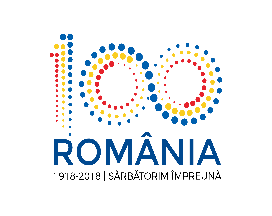 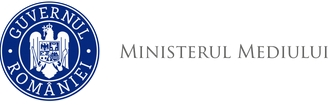                  Agenţia Naţională pentru Protecţia Mediului DECIZIA DE REVIZUIRE A DECIZIEI ETAPEI DE ÎNCADRARE Nr. 352 din 10 IULIE 2017Nr. 554 din 22.11.2018Ca urmare a solicitării de revizuire a Deciziei etapei de încadrare nr. 352/10.07.2017, depusă de U.A.T. COMUNA TELCIU, cu sediul în localitatea Telciu, str. Principală, nr. 744 B, comuna Telciu, județul Bistriţa-Năsăud, înregistrată la Agenţia pentru Protecţia Mediului Bistriţa-Năsăud cu nr. 11.071/25.10.2018, ultima completare cu nr. 11.608/12.11.2018, în baza Hotărârii Guvernului nr. 445/2009 privind evaluarea impactului anumitor proiecte publice şi private asupra mediului, modificată şi completată prin H.G. nr. 17/2012  şi a Ordonanţei de Urgenţă a Guvernului nr. 57/2007 privind regimul ariilor naturale protejate, conservarea habitatelor naturale, a florei şi faunei sălbatice, cu modificările şi completările ulterioare, aprobată cu modificări prin Legea nr. 49/2011, cu modificările și completările ulterioare,Agenţia pentru Protecţia Mediului Bistriţa-Năsăud decide, ca urmare a consultărilor desfăşurate în cadrul şedinţei Comisiei de Analiză Tehnică din data de 21.11.2018, revizuirea D.E.Î. nr. 352/10.07.2017, emisă de către A.P.M. Bistrița-Năsăud pentru: "Drumuri forestiere în comuna Telciu, județul Bistrița-Năsăud, etapa a II-a", prin P.N.D.R. 2014÷2020, propus a fi amplasat în comuna Telciu, extravilan – U.P. II Fiad și U.P. V Telcișor, județul Bistriţa-Năsăud, care nu se supune evaluării impactului asupra mediului şi nu se supune evaluării adecvate. Justificarea prezentei decizii:I. Motivele care au stat la baza luării deciziei de revizuire pentru decizia etapei de încadrare nr. 352 / 10.07.2017, în procedura de evaluare a impactului asupra mediului sunt următoarele: - proiectul propus și modificările aduse proiectului intră sub incidenţa H.G. nr. 445/2009 privind evaluarea impactului anumitor proiecte publice şi private asupra mediului, fiind încadrat în Anexa 2, la:      - punctul 10, lit. e): “construcţia drumurilor, porturilor şi instalaţiilor portuare, inclusiv a porturilor de pescuit, altele decât cele prevăzute în anexa nr. 1”;      - punctul 13, lit. a): "orice modificare sau extindere, altele decât cele prevăzute la pct. 22 din anexa 1, ale proiectelor prevăzute în anexa 1 sau în prezenta anexă executate sau în curs de a fi executate";- fondurile necesare pentru realizarea proiectului se solicită prin Programul Național de Dezvoltare Rurală 2014÷2020;- solicitarea de revizuire a acordului de mediu s-a făcut datorită modificărilor intervenite în structura proiectului reglementat prin D.E.Î. nr. 532 / 10.07.2017, astfel:             - reevaluarea sistemului rutier pentru drumurile forestiere cu zestre existentă (Valea lui Isase FE008, km. 0+000 – 1+990; Dosu Bătrân FE026, km. 0+000 – 3+090; Valea Rea FE022 integral; Valea lui Pătru FE023 integral), unde, în loc de:       - 15 cm strat din piatră spartă;       - 20 cm strat de fundație din balast;       - 20 cm strat de formă din refuz de ciur, la proiectul tehnic se prevede:       - 15 cm strat din piatră spartă;       - 40 cm fundație din balast: împietruirea existentă + completare cu balast);             - înlocuirea șanțurilor din beton, pe anumite zone, cu ziduri de sprijin din beton cu șanț trapezoidal, pentru creșterea stabilității drumului, pe drumul forestier Dosu Bătrân FE026, șanțuri noi din beton pe 80 m, iar pe drumul forestier Valea Isase FE008, înlocuire șanț din beton cu șanț din pământ pe lungimea de 7 m, conform situației prezentate;             - construirea unor podețe noi, acolo unde s-a impus pentru a se asigura preluarea integrală a debitelor de apă (în urma recalculării debitelor de ape pluviale care trebuie direcționate de pe ampriza drumurilor), înlocuirea unor podețe dalate monolit cu podețe din elemente prefabricate, mai ușor de executat și de pus în operă, a unor podețe tubulare cu cameră de cădere și coronamente din beton cu podețe tubulare simple, suficiente pentru preluarea integrală a debitului de ape pluviale, înlocuirea unor podețe dalate monolit cu podețe tubulare cu cameră de cădere și coronamente din beton, în urma redimensionării – soluție constructivă mai eficientă, înlocuire podețe tubulare cu anumite dimensiuni stabilite inițial cu podețe tubulare de același tip, cu dimensiuni mai mici, suficiente pentru a prelua apele meteorice de pe tronsonul analizat, renunțarea pe câteva tronsoane la podețele proiectate initial (schema de scurgere a apelor și înlocuirea șanțurilor inițiale cu ziduri de sprijin din beton cu șanțuri trapezoidale permite renunțarea la podețe), precum și mici decalaje a kilometrajului podețelor proiectate initial datorită retrasării;            - proiectarea de consolidări pentru zone unde sunt necesare (s-au proiectat ziduri de sprijin din beton armat / fundație adâncită de parapet tip "L", consolidare cu anrocamente), înlocuirea și / sau relocarea unor lucrări de consolidare  pentru drumurile luate în calcul, cu alte tipuri de lucrări care să asigure stabilitatea necesară în exploatare pentru drumurile forestiere care se modernizează: ziduri noi de sprijin din beton armat, lucrări noi de consolidare taluz cu anrocamente, fundații noi adâncite de parapet tip "L", înlocuire fundație adâncită de parapet tip "L" cu ziduri de sprijin din beton armat, consolidări de taluz cu anrocamente completate cu ziduri de sprijin din beton, precum și renunțarea pe anumite porțiuni la lucrările de sprijin ale drumurilor.Toate modificările făcute sunt prezentate comparativ în documentația depusă, pe fiecare drum propus pentru modernizare și cu pozițiile kilometrice pentru fiecare element modificat.         1. Caracteristicileproiectuluia) Mărimea proiectului:- proiectul evaluează lucrările necesare pentru modernizarea unor drumuri forestiere din unitățile de producție II Fiad și V Telcișor (fond forestier proprietatea comunei Telciu) pe raza comunei Telciu, cu lungime totală de 12,340 km. - conform documentației depuse pentru revizurea D.E.Î. nr. 352 / 10.07.2017, rămân nemodificate următoarele elemente reglemetate anterior: lungimea totală a drumurilor forestiere propuse pentru modernizare, traseul lor actual, lățimea părții carosabile, stațiile de încrucișare și stațiile de întoarcere ale fiecărui drum forestier care face obiectul proiectului.Lungimea totală a drumurilor forestiere propuse modernizării este de 12,340 km, cu lățimea platformei în aliniament de 3,50 m, astfel: - drum forestier Prisacele FDE032 – U.P. V Telcișor, pe lungimea de 1.065 m;- drum forestier Valea Isase FE008 – U.P. II Fiad, pe lungimea de 2.800 m;- drum forestier Dosu Bătrân FE026 – U.P. V Telcișor, pe lungimea de 3.980 m;- drum forestier Valea Rea FE022 – U.P. V Telcișor, pe lungimea de 565 m;- drum forestier Valea lui Pătru FE023 – U.P. V Telcișor, pe lungimea de 2.430 m;- drum forestier Valea Babei – U.P. V Telcișor, pe lungimea de 1.500 m.Lățimea drumurilor forestiere proiectate este de 3,50 m, cu parte carosabilă de 2,75 m, linia roșie s-a proiectat astfel incât să rezulte un volum cât mai mic pentru lucrările de terasamente, ținând cont și de împietruirea existentă pe aceste drumuri, avându-se în vedere:       - asigurarea unui confort corespunzător în circulaţie;       - executarea unui volum minim de lucrări (săpături, mișcări de terasamente, etc);       -  asigurarea scurgerii apelor;       - asigurarea accesului riveranilor la proprietăți în condiții normale;       - respectarea pasului de proiectare și a razelor minime de racordare impuse de standardele în vigoare.Supralărgirea părții carosabile în curbă: amenajarea curbelor constă în adoptarea următoarelor măsuri:       - supralărgirea părţii carosabile, pentru a permite înscrierea autovehiculelor în curbă;       - asigurarea vizibilităţii.              Pe aceste drumuri, supralărgirea se aplică, în întregime, spre interiorul curbei şi, numai excepţional, pentru a se evita consolidari suplimentare, ea se aplică bilateral sau spre exteriorul curbei, dar nu şi la curbele cu raze mici. Pe supralărgirile părții carosabile aplicate în curba se va realiza același sistem rutier ca și drumul pe care se executa.Acostamente: lățimea acostamentelor va fi de 0,375 m și vor avea același sistem rutier ca și a drumului aferent. Ele se vor realiza pe ambele părți ale drumurilor. Acolo unde ampriza existenta nu permite realizare acostamentelor cu latimea de 0,375 m, ele se vor realiza cu o lățime variabilă (înmod exceptional, se va renunta la executarea lor). Consolidarea drumurilor se face pentru a evita formarea făgașelor și pentru creșterea siguranței circulației, în situația unei singure benzi de circulație.Stații de încrucișare:  pe toate drumurile propuse pentru modernizare, cu lățimea părții carosabile de 2,75 m se vor realiza stații de încrucișare la distanțe de maxim 300-400 m, în limita amprizei existente, lateral drumului modernizat (sunt necesare pentru posibilitatea de a se refugia vehiculele și utilajele care tranzitează drumurile pentru a permite trecerea vehiculelor încărcate, care circula din sens opus). Stațiile de încrucișare proiectate vor avea următoarele dimensiuni: lungimea totală de 40 m, cu pană de racordare pe lungimea de 10 m și lățime de 2,70 m.d) Producţia de deşeuri: În perioada de implementare a proiectului vor rezulta deşeuri de materiale de construcţie şi deșeuri de tip menajer de la personalul angajat care se vor colecta selectiv şi se vor gestiona conform prevederilor legale în vigoare.Toate categoriile de deșeuri generate vor fi colectate selectiv, depozitate temporar în locația organizării de șantier și valorificate/eliminate prin relații contractuale cu societăți specializate.Se va ține evidența gestiunii tuturor deșeurilor generate, conform prevederilor H.G. nr. 856/2002 privind evidenţa gestiunii deşeurilor şi pentru aprobarea listei cuprinzând deşeurile, inclusiv deşeurile periculoase, modificată prin H.G. nr. 210/2007 şi se vor respecta prevederile Legii nr. 211/2011 privind regimul deşeurilor, republicată în M. Of. partea I nr. 220/28.03.2014, modificată şi completată prin O.U.G. nr. 68/2016.Eventualele deşeuri de la scurgeri accidentale de produse petroliere în zona amplasamentului,  pentru colectarea cărora sunt prevăzute materiale pentru neutralizarea lor şi recipienţi etanşi pentru colectarea materialelor absorbante impregnate (orice fel de scurgeri accidentale) vor fi izolate şi tratate cu produşi de descompunere/neutralizare a hidrocarburilor ÷ de tipul Petrolsynth; în zona fronturilor de lucru va exista o prelată pentru tratarea solului impregnat şi un recipient etanş pentru recuperarea resturilor scurse de hidrocarburi sau a solurilor afectate).	e) Emisiile poluante, inclusiv zgomotul şi alte surse de disconfort: În perioada de realizare a proiectului: Surse de poluanţi pentru aer:      - utilajele care se vor folosi în executarea lucrărilor (excavator, mijloace de transport);      - anumite lucrări specifice ce se vor executa şi care implică emisii de praf (săpături, manipularea materialelor de construcţii, etc.);Poluanţi posibil a fi generaţi:      - pulberi din traficul auto, praful de la manipularea materialelor; Surse de poluanţi pentru sol:      - poluanţi direcţi, reprezentaţi în special de pierderile de carburanţi şi lubrefianţi care pot să apară în timpul lucrărilor de construire din cauza funcţionării defectuoase a utilajelor,      - pulberi sedimentabile rezultate din procesele de încărcare şi transport,      - substanţe poluante provenite din eventuale depozitări necorespunzătoare a deşeurilor sau a diverselor materiale de construcţie (exemplu oxizi de fier, acizi de baterie etc.),      - poluanţi rezultaţi în urma unor deversări accidentale la nivelul zonelor de lucru sau căilor de acces (cu predilecţie produse petroliere). Surse de poluanţi pentru apă:      - utilajele care se vor folosi în executarea lucrărilor necesare realizării podului peste Sămeșul mare (excavator, mijloace de transport);      - substanţe poluante provenite din eventuale depozitări necorespunzătoare a deşeurilor sau a diverselor materiale de construcţie (exemplu oxizi de fier, acizi de baterie etc.),      - poluanţi rezultaţi în urma unor deversări accidentale la nivelul zonelor de lucru sau căilor de acces (cu predilecţie produse petroliere).Toate emisiile/imisiile din surse de poluare nedirijate afectează zona punctual, reversibil și numai pe durata de realizare a lucrărilor. În timpul funcționării:      - calitatea apelor de suprafață și subterane este garantată prin utilizarea materialelor și tehnologiilor moderne, fiabile.      - emisii și zgomot generate de mijloacele de transport.f) Riscul de accident, ţinându-se seama în special de substanţele şi tehnologiile utilizate: La implementarea proiectului nu se utilizează substanţe periculoase sau tehnologii care să inducă risc de accidente.		Nu se vor realiza depozite de combustibil pe amplasament. Alimentarea cu carburanţi a mijloacelor auto se va face la staţii de distribuţie autorizate, iar lucrările de întreţinere şi reparaţii se vor face în ateliere specializate. Motorina necesară pentru utilajele tehnologice se va aproviziona pe măsura consumului, în funcţie de necesarul zilnic, cu autoutilitară prevăzută cu rezervor de stocare (capacitate: 1000 l) şi cu pompă de distribuţie, standardizate.Prin respectarea măsurilor preventive şi de protecţie a factorilor de mediu propuse, probabilitatea impactului asupra factorilor de mediu este redusă;2. Localizarea proiectului: 2.1. utilizarea existentă a terenului: conform certificatului de urbanism nr. 20 / 27.04.2017, emis de Primăria comunei Telciu, cu valabilitate de 24 luni (27.04.2019), terenul destinat proiectului propus are folosința actuală de drumuri forestiere și este situat în extravilanul comunei Telciu.    2.2. relativa abundenţă a resurselor naturale din zonă, calitatea şi capacitatea de regenerativă a acestora:        - zona de implementare a proiectului este comuna Telciu, în extravilan, în fond forestier administrat de către Ocolul Silvic Comunal Telciu R.A.;2.3. capacitatea de absorbţie a mediului, cu atenție deosebită pentru:   a) zonele umede: nu este cazul);   b) zonele costiere: nu este cazul;   c) zonele montane și cele împădurite: comuna Telciu este situată pe cursul mijlociu al Văii Sălăuţei, la vărsarea râului Telcisor în Sălăuţa, la sud – est  de masivul vulcanic al Ţibleşului şi la sud – vest  de munţii Rodnei;   d) parcurile și rezervațiile naturale: administrativ, comuna Telciu are suprafețe de fond forestier care se suprapun cu Parcul Nașional Munții Rodnei și cu siturile Natura 2000 ROSCI0125 Munții Rodnei și ROSPA0085 Munții Rodnei;   e) ariile clasificate sau zonele protejate prin legislația în vigoare (zone de protecție a faunei piscicole, bazine piscicole naturale, bazine piscicole amenajate, etc.): nu este cazul;   f)  zonele de protecție specială, mai ales cele desemnate prin Ordonanţa de urgenţă a Guvernului nr. 57/2007 privind regimul ariilor naturale protejate, conservarea habitatelor naturale, a florei şi faunei sălbatice, aprobată prin legean rn. 49/201, cu modificările şi completările ulterioare, zonele prevăzute prin Legea nr. 5/2000 privind aprobarea Planului de amenajare a teritoriului naţional - Secţiunea a III-a - zone protejate, zonele de protecţie instituite conform prevederilor Legii apelor nr. 107/1996, cu modificările şi completările ulterioare, şi Hotărârea Guvernului nr. 930/2005 pentru aprobarea Normelor speciale privind caracterul şi mărimea zonelor de protecţie sanitară şi hidrogeologică:  amplasamentul propus nu se află în perimetrul sau în apropierea unei arii naturale protejate de interes national/comunitar;      g)  ariile în care standardele de calitate ale mediului stabilite de legislaţie, au fost deja depăşite: nu este cazul;   h) ariile dens populate: proiectul propus este în extravilanul localității, în fond forestier;   i) peisajele cu semnificație istorică, culturală și arheologică: nu este cazul;3. Caracteristicile impactului potenţial:   a) extinderea impactului: aria geografică şi numărul persoanelor afectate: persoanele direct afectate sunt în număr redus. Transportul materialelor necesare realizării proiectului se va face numai în intervalul orar stabilit de administrația locală;   b) natura transfrontieră a impactului: nu este cazul;   c) mărimea şi complexitatea impactului: impact redus, punctual și reversibil numai pe durata de realizare a lucrărilor de exploatare;   d) probabilitatea impactului: prin respectarea măsurilor preventive şi de protecţie a factorilor de mediu propuse, probabilitatea impactului asupra factorilor de mediu este redusă;   e) durata, frecvenţa şi reversibilitatea impactului: impact cu durată, frecvenţă şi reversibilitate reduse datorită naturii proiectului  şi măsurilor prevăzute de acesta. În urma analizei cumulate a impactului se constată că lucrările propuse nu generează un impact major asupra factorilor de mediu.Proiectul a parcurs etapa de încadrare, din analiza listei de control preliminară pentru etapa de încadrare, finalizată în şedinţa Comisiei de Analiză Tehnică, modificările intervenite nu determină un impact semnificativ asupra mediului al proiectului propus.Se va mediatiza anunţul public privind revizuirea D.E.Î. nr. 352/10.07.2017 prin afişare la sediul titularului (la sediul Primăriei comunei Telciu), prin publicare în presa locală şi afişare pe site-ul şi la sediul A.P.M. Bistriţa-Năsăud.  II. Motivele care au stat la baza luării deciziei etapei de încadrare în procedura de evaluare adecvată sunt următoarele:    a) proiectul propus nu intră sub incidenţa art. 28 din O.U.G. nr. 57/2007 privind regimul ariilor naturale protejate, conservarea habitatelor naturale, a florei şi faunei sălbatice, completată cu modificări prin Legea 49/2011, cu modificările și completările ulterioare ÷ amplasament în afara ariilor naturale protejate.Condiţii de realizare a proiectului:1. Se vor respecta prevederile O.U.G. nr. 195/2005 privind protecţia mediului, cu modificările şi completările ulterioare.2. Se vor respecta documentația tehnică, normativele și prescripțiile tehnice specifice – date, parametri – justificare a prezentei decizii.3. Se vor respecta prevederile legislației în vigoare, condițiile impuse prin acordurile, deciziile, avizele și punctele de vedere emise de autoritățile implicate în derularea procedurii.4. Perimetrul de exploatare va fi bornat și inscripționat;5. Pe parcursul execuţiei lucrărilor se vor lua toate măsurile pentru prevenirea poluărilor accidentale, iar la finalizarea lucrărilor se impune refacerea la starea iniţială a terenurilor afectate de lucrări.6. Materialele necesare pe parcursul execuţiei lucrărilor vor fi depozitate numai în locuri special amenajate, astfel încât să se asigure protecţia factorilor de mediu. Se interzice depozitarea necontrolată a deşeurilor.7. Mijloacele de transport şi utilajele folosite vor fi întreţinute corespunzător, pentru reducerea emisiilor de noxe în atmosferă şi prevenirea scurgerilor accidentale de carburanţi/lubrifianţi.8. Se va asigura în permanenţă stocul de materiale şi dotări necesare pentru combaterea efectelor poluărilor accidentale (materiale absorbante pentru eventuale scurgeri de carburanţi, uleiuri, etc.).9. La încheierea lucrărilor se vor îndepărta atât materialele rămase neutilizate, cât şi deşeurile rezultate în timpul lucrărilor.10. Se interzice spălarea utilajelor şi a mijloacelor de transport în albia sau pe malurile cursului de apă. Se interzice alimentarea cu carburanţi şi lubrefianţi a mijloacelor auto şi a utilajelor în perimetrul balastierei.11. Se interzice accesul de pe amplasament pe drumurile publice cu utilaje şi mijloace de transport necurăţate.12. Nu este necesară organizare de șantier.13. Deşeurile menajere vor fi transportate şi depozitate prin relaţie contractuală cu operatorul de salubritate, iar deşeurile valorificabile se vor preda la societăţi specializate, autorizate pentru valorificarea lor. Colectarea deşeurilor menajere se va face în mod selectiv, în scai menajeri, iar la sfârșitul fiecărei zile de lucru se vor transport la sediul titularului. Se va întocmi evidenţa tuturor categoriilor de deşeuri conform prevederilor H.G. nr. 856/2002, cu modificările și completările ulterioare.Gestionarea deșeurilor se va face cu respectarea strictă a prevederilor Legii nr. 211/2011 privind regimul deşeurilor, cu modificările și completările ulterioare.14. Atât pentru perioada execuţiei lucrărilor, cât şi în perioada de funcţionare a obiectivului, se vor lua toate măsurile necesare pentru:   - evitarea scurgerilor accidentale de produse petroliere de la mijloacele de transport utilizate;   - evitarea depozitării necontrolate a materialelor folosite şi a deşeurilor rezultate;   - asigurarea permanentă a stocului de materiale și dotări necesare pentru combaterea efectelor poluărilor accidentale (materiale absorbante).15. Alimentarea cu carburanţi a mijloacelor auto și schimburile de ulei se vor face numai pe amplasamente autorizate.	16. La stabilirea programului de lucru şi de transport a materialelor necesare se vor lua măsuri de diminuare la minim a potenţialului disconfort creat locuitorilor sau obiectivelor de interes public. 17. La finalizarea investiţiei, titularul va notifica Agenţia pentru Protecţia Mediului Bistriţa-Năsăud şi Comisariatul Judeţean Bistrița-Năsăud al Gărzii Naționale de Mediu pentru verificarea conformării cu actul de reglementare.Conform art. 21, alin.(4) din O.U.G. nr. 195/2005 privind protectia mediului, aprobată cu modificări si completări prin Legea nr. 265/2006, cu modificările si completările ulterioare, "răspunderea pentru corectitudinea informaţiilor puse la dispoziţia autorităţilor competente pentru protecţia mediului şi a publicului revine titularului proiectului".Prezentul act de reglementare este valabil pe toată perioada punerii în aplicare a proiectului, dacă nu se produc modificări.În cazul în care proiectul suferă modificări, titularul este obligat să notifice în scris Agenţia pentru Protecţia Mediului Bistriţa-Năsăud asupra acestor modificări, înainte de realizarea acestora.	Nerespectarea prevederilor prezentului act se sancționează conform prevederilor legale în vigoare.Verificarea conformării cu prevederile prezentului act se face de către Garda Naţională de Mediu/Comisariatul judeţean Bistriţa-Năsăud şi Agenţia pentru Protecţia Mediului Bistriţa-Năsăud.Prezenta decizie poate fi contestată în conformitate cu prevederile Hotărârii Guvernului nr. 445/2009 şi ale Legii contenciosului administrativ nr. 554/2004, cu modificările şi completările ulterioare.      DIRECTOR EXECUTIV,				                         ŞEF SERVICIU                                                                                              AVIZE, ACORDURI, AUTORIZAŢII,biolog-chimist Sever Ioan ROMAN																                    ing. Marinela Suciu							                 ÎNTOCMIT,    	         ing. Georgeta CosmaAgenţia pentru Protecţia Mediului Bistrița-Năsăud